Lukáš Vondráček přijede zahrát do svého rodného města jako host opavského cyklu Janáčkovy filharmonie OstravaJanáčkova filharmonie, její hosté a již pátá sezóna opavského symfonického cyklu, který se odehrává v jedinečných prostorách kostela svatého Václava. Opavský rodák a světově uznávaný pianista Lukáš Vondráček zahraje jedno z nejnáročnějších děl romantické klavírní literatury. Prostor dostanou energické rytmy argentinského tanga a k tomu dvě světově uznávané umělkyně s jihoamerickými kořeny. Sólových partů v Mozartově díle se ujme houslista Jiří Vodička a violoncellista Jakub Fišer. Janáčkova filharmonie se představí nejen pod vedením svého šéfdirigenta a uměleckého ředitele Vassily Sinaiského, ale historicky poprvé ji povede také Andreas Ottensamer, který je nejen dirigentem, ale také sólo klarinetistou Berlínských filharmoniků. První koncert z opavského cyklu je na programu 24. května. Vstupenky na všechny čtyři symfonické večery jsou již v prodeji.„Před pěti lety jsme obnovili cyklus opavských koncertů, kterým jsme navázali na vystoupení Janáčkovy filharmonie pro opavské publikum v 70. a 80. letech minulého století. Jsem rád, že se po našem japonském turné sejdeme s Lukášem Vondráčkem i v Opavě, kde v jeho podání uslyšíme třetí klavírní koncert Sergeje Rachmaninova, se kterým vyhrál v roce 2016 prestižní Soutěž královny Alžběty v Bruselu. Každý koncert bude jiný, všechny se ale odehrají v prostředí, které jim dodává další rozměr a kam velmi rádi jezdíme. S opavským publikem se těšíme na viděnou i v průběhu prázdnin v kostele svatého Václava,“ uvedl ředitel JFO Jan Žemla.1. Abonentní koncert v Opavě24. 5. 2023, 19 hodin, Opava, kostel sv. VáclavaEsteban Benzecry	Obertura Tanguera (Pocta Piazzollovi)Astor Piazzolla	Čtvero ročních dob Buenos AiresFrancis Poulenc	Sinfonietta, FP 141Leticia Moreno – housle
Simone Menezes – dirigentkaJméno proslulého skladatele a hráče na bandoneon Astora Piazzolly je neodmyslitelně spjato s argentinským tangem. Poctou jeho tvorbě je Obertura Tanguera, kterou složil přední soudobý argentinský skladatel Esteban Benzecry v roce 1993 jen několik měsíců po Piazzollově smrti. Skladba zazní v české premiéře. Jako předobraz pro Piazzollovo Čtvero ročních dob Buenos Aires posloužila nesmrtelná kompozice Antonia Vivaldiho. Piazzolla vytvořil čtyři jednovětá tanga, která zachycují proměny rušného argentinského přístavu v jednotlivých obdobích roku. Tanečním nábojem hýří i Sinfonietta francouzského skladatele Francise Poulenca. V programu se představí španělská houslistka peruánského původu Leticie Moreno a taktovky se chopí brazilsko-italská dirigentka Simone Menezes.Více informací: 1. abonentní koncert v Opavě | Janáčkova filharmonie Ostrava (jfo.cz)2. Abonentní koncert v Opavě9. 7. 2023, 19 hodin, Opava, kostel sv. VáclavaSvětově uznávaný klavírista a opavský rodák Lukáš Vondráček se představí v Třetím klavírním koncertu Sergeje Rachmaninova, který je považován za jedno z nejnáročnějších děl romantické klavírní literatury. Když ho měl autor, který byl klavírním virtuosem, premiérově hrát v roce 1910 s Newyorskou filharmonií pod taktovkou Gustava Mahlera, s úlekem zjišťoval, jak obtížnou kompozici vytvořil. Později s humorem tvrdil, že koncert napsal „pro slony“. Přes extrémní technické nároky kladené na sólistu, nepostrádá skladba půvabné melodické pasáže. Janáčkova filharmonie se představí pod taktovkou Gabriela Bebeselei. Více informací: 2. abonentní koncert v Opavě | Janáčkova filharmonie Ostrava (jfo.cz)3. Abonentní koncert v Opavě29. 8. 2023, 19 hodin, Opava, kostel sv. VáclavaSólových partů netradičního Mozartova díla – Sinfonia concertante - se zhostí přední český houslista Jiří Vodička a violoncellista Jakub Fišer. Janáčkova filharmonie se představí pod vedením svého šéfdirigenta Vassily Sinaiského. Zazní i předehra ke komické frašce Gioacchina Rossiniho Hedvábný žebřík a pozdně romantické dílo Arnolda Schönberga Zjasněná noc.Více informací: 3. abonentní koncert v Opavě | Janáčkova filharmonie Ostrava (jfo.cz)4. Abonentní koncert v Opavě22. 9. 2023, 19 hodin, Opava, kostel sv. VáclavaNa programu bude Sedmá symfonie, která je jednou z nejoptimističtějších Beethovenových skladeb. Druhý koncert pro klavír a orchestr Ference Liszta a Brahmsova Akademická předehra. Publiku se poprvé jako dirigent představí Andreas Ottensamer, ke kterému se v Lisztově koncertu připojí přední korejský pianista Won Kim.Více informací: 4. abonentní koncert v Opavě | Janáčkova filharmonie Ostrava (jfo.cz)Cyklus abonentních koncertů Janáčkovy filharmonie v Opavě se koná za finanční podpory Moravskoslezského kraje a statutárního města Opavy. PR a komunikace Janáčkovy filharmonie Ostrava
Andrea Vojkovská / vojkovska@jfo.cz / 737 225 300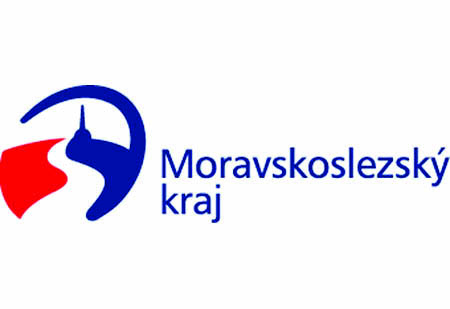 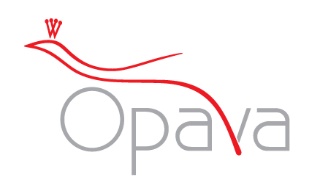 